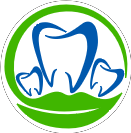 ООО «ЛИНИЯ»105187, г. Москва, ул. Борисовская, д.1.тел: +7 (495) 324-88-44E-mail: info@bestdent.ru ОГРН 1187746894818ИНН/КПП 7716924006/771901001Уважаемые родители!!!!      В случае невозможности законных представителей (отец, мать, опекун, попечитель) сопровождать своего ребенка в медицинское учреждение, представлять его интересы при оказании ему медицинской помощи (ФЗ №323 от 21.11.2011 «Об основах охраны здоровья граждан РФ») может быть оформлена доверенность на родственника, сопровождающего ребенка.      Примерный образец доверенности можно скачать здесь для заполнения и подписания.      При посещении медицинского учреждения доверенное лицо должен(а) иметь при себе:- подлинник доверенности;- свидетельство о рождении ребенка;- копия паспорта родителя;- паспорт законного представителя